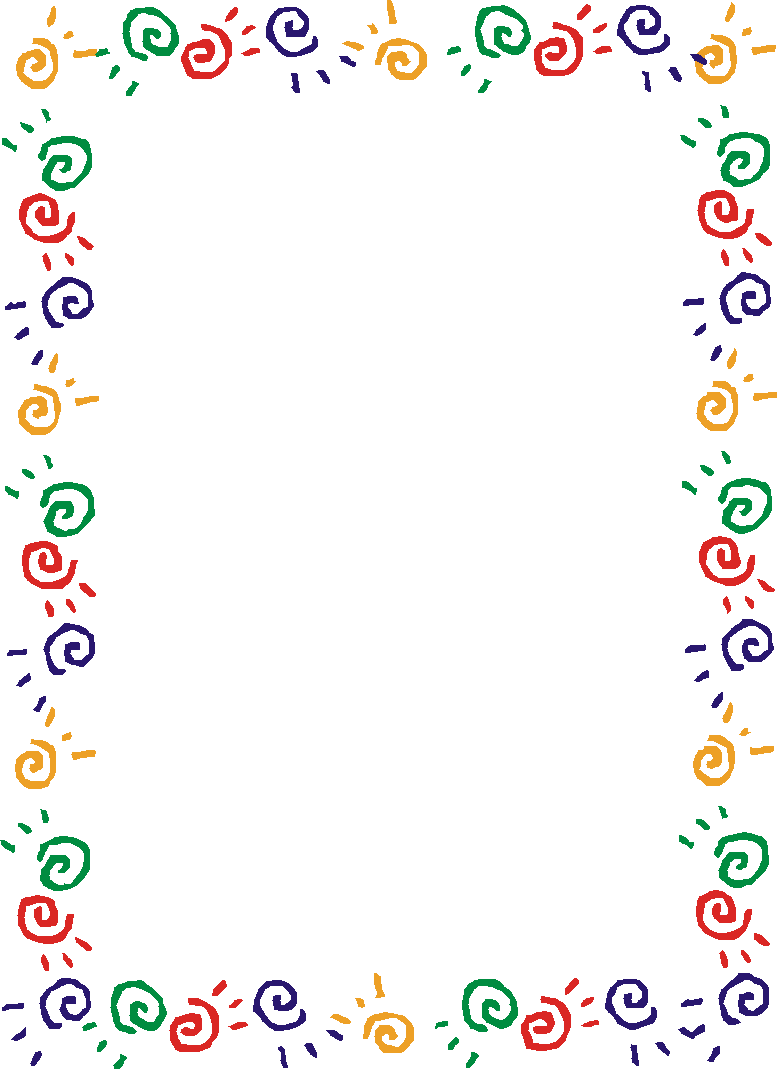 源城附幼106度「交通安全」宣導成果照123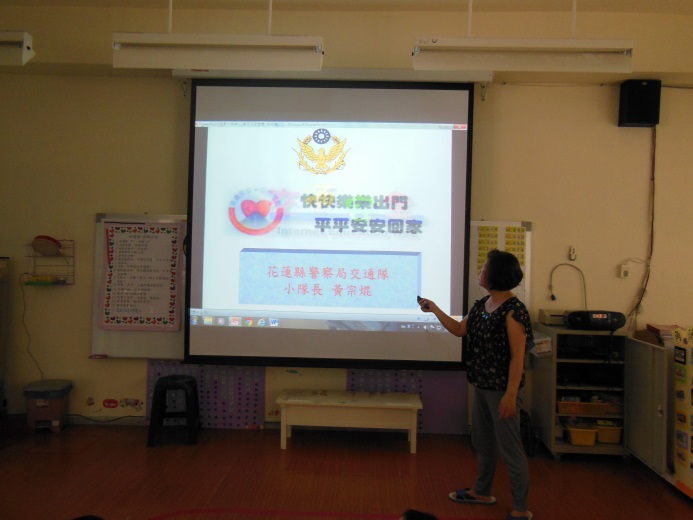 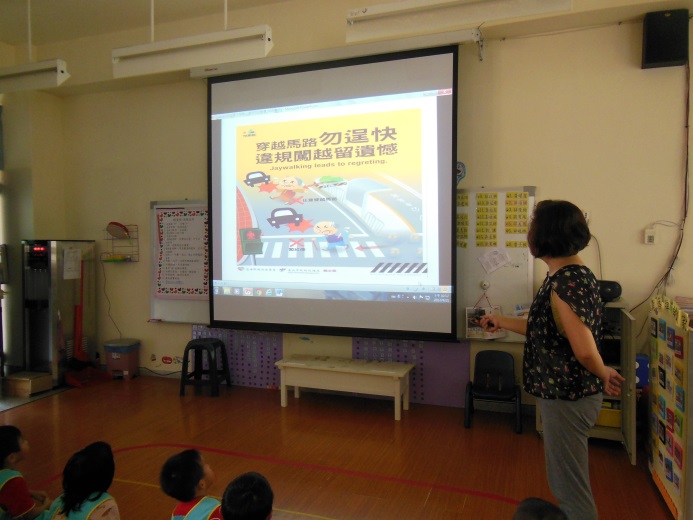 說明: 利用「道安宣導團」的PPT為幼生宣導『交通安全教育』說明: 利用「道安宣導團」的PPT為幼生宣導『交通安全教育』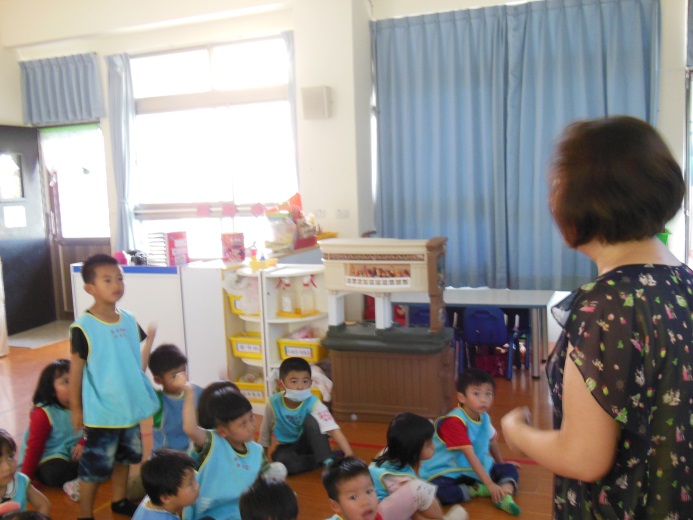 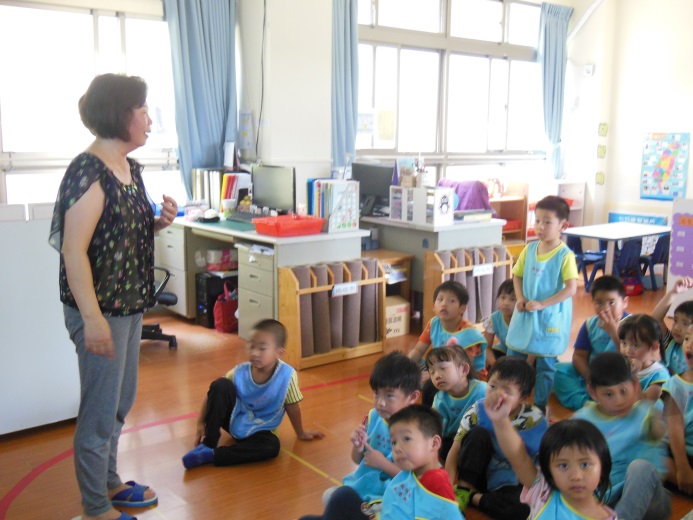 說明: 驗收宣導影片的觀賞成果(問答)說明: 驗收宣導影片的觀賞成果(問答)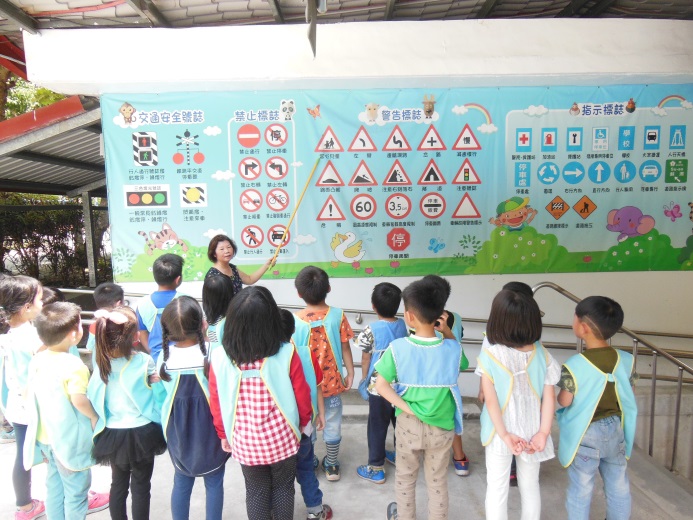 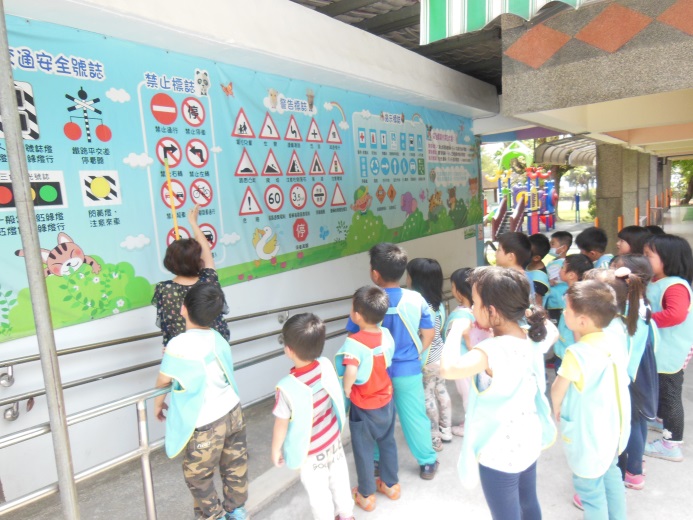 說明: 認識「交通標誌」/當心兒童/禁止右轉說明: 認識「交通標誌」/當心兒童/禁止右轉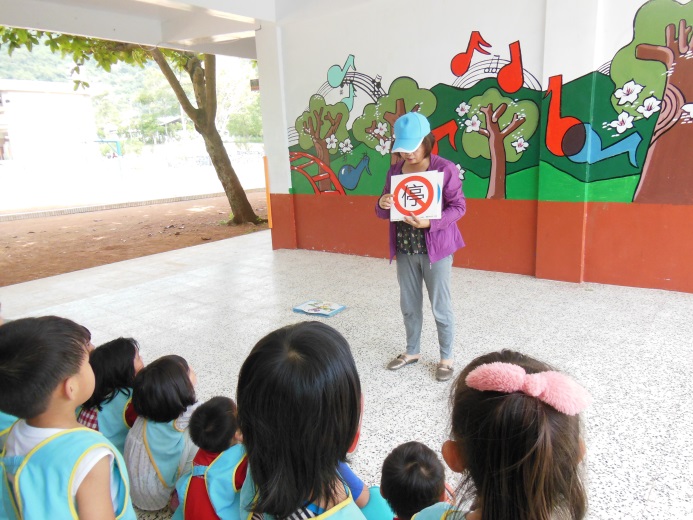 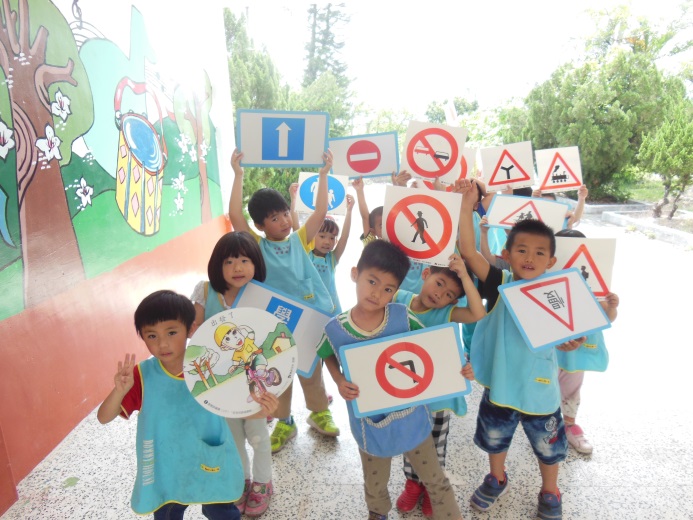 說明: 驗收「交通標誌」成果說明: 驗收「交通標誌」成果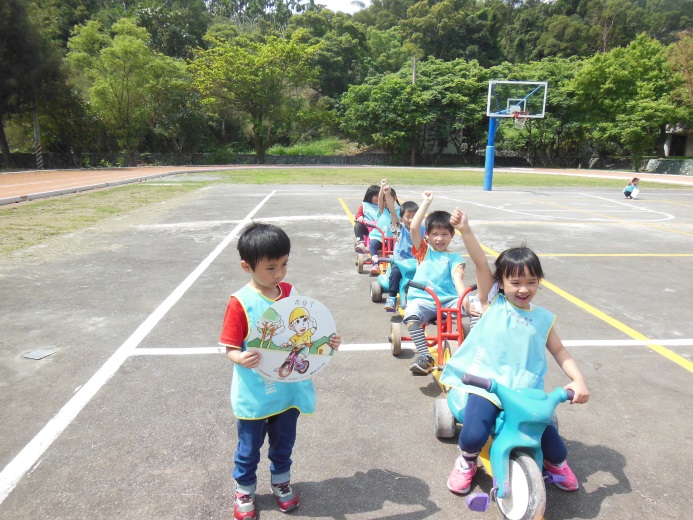 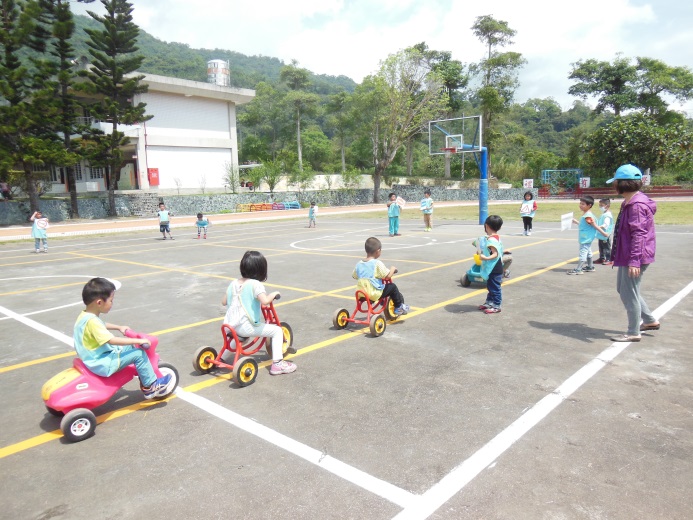 說明: 腳踏車隊出發了說明: 腳踏車隊出發了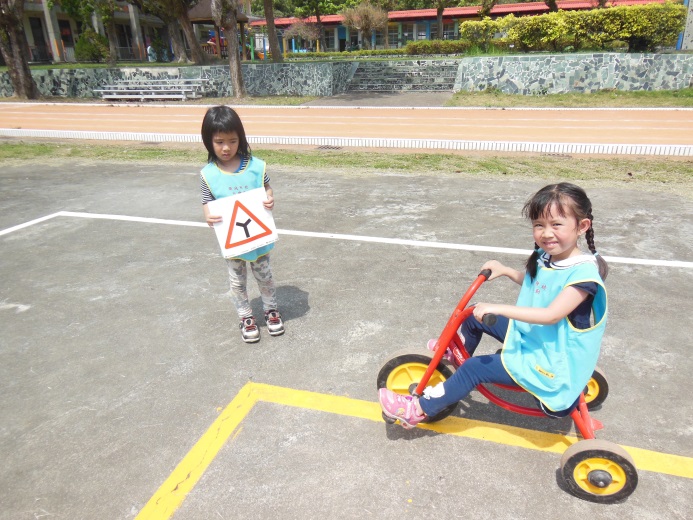 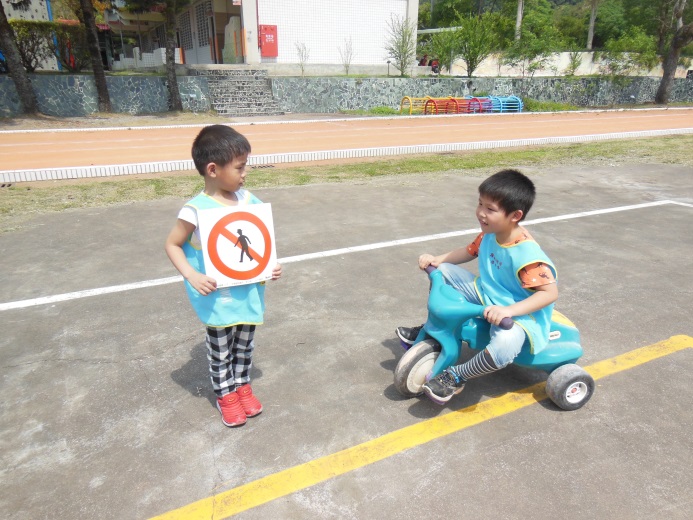 說明: 標誌~岔路/當心行人說明: 標誌~岔路/當心行人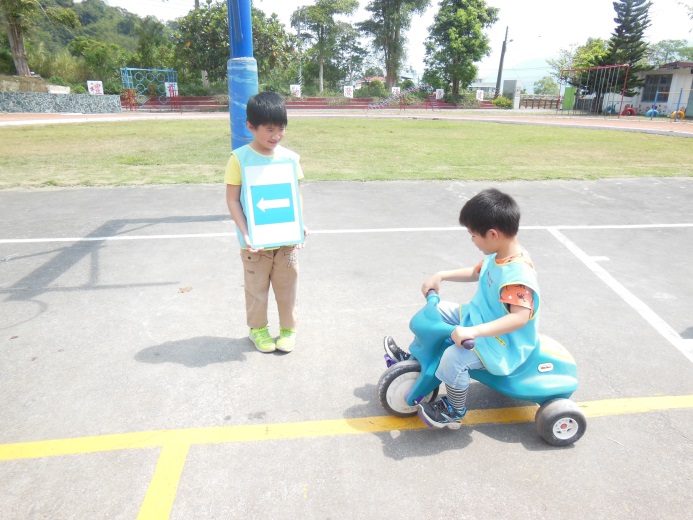 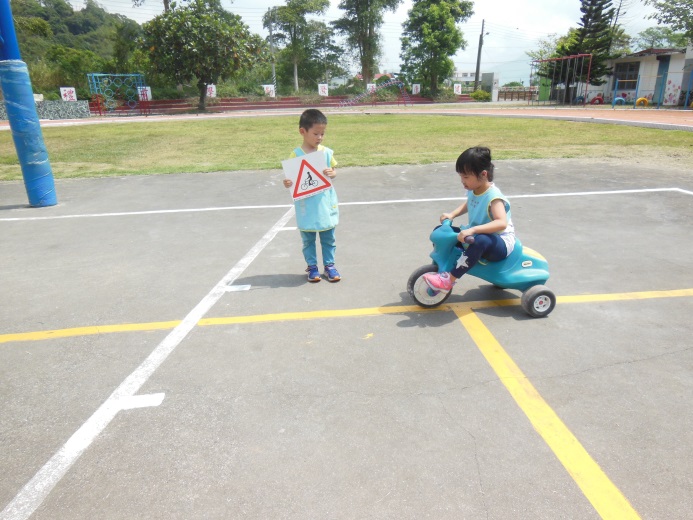 說明: 標誌~單行道/注意腳踏車說明: 標誌~單行道/注意腳踏車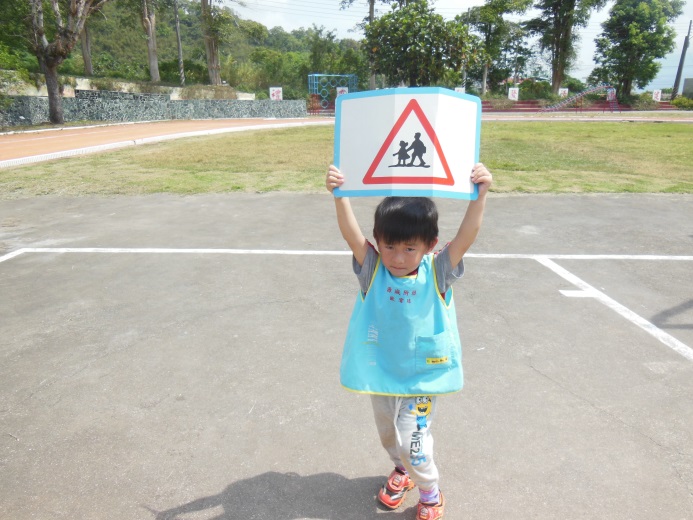 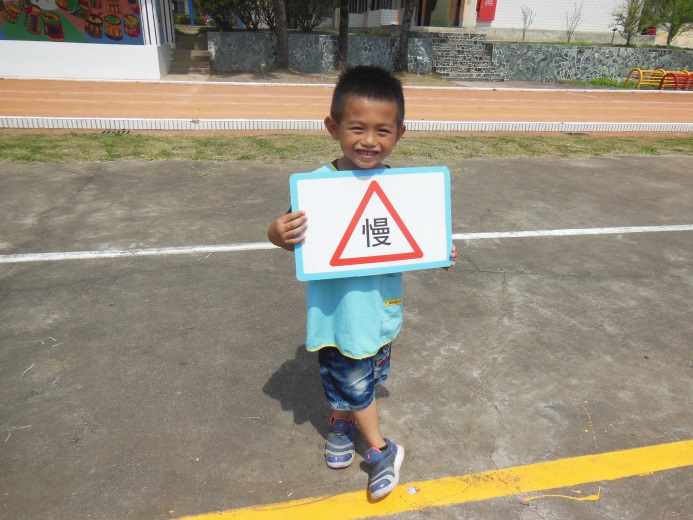 說明: 標誌~當心兒童/慢行說明: 標誌~當心兒童/慢行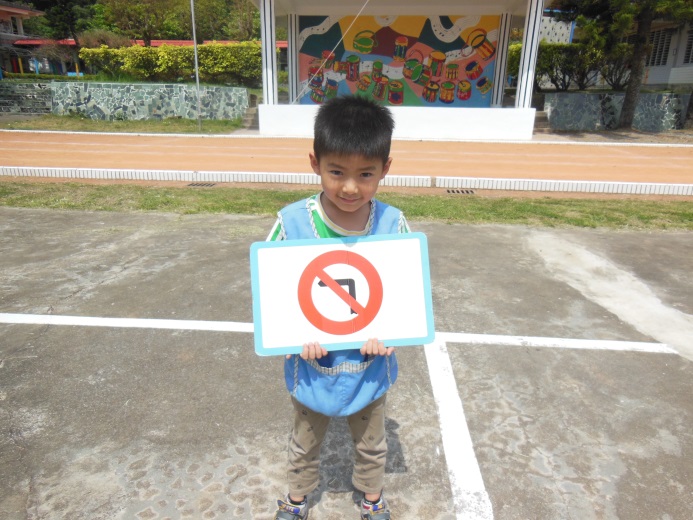 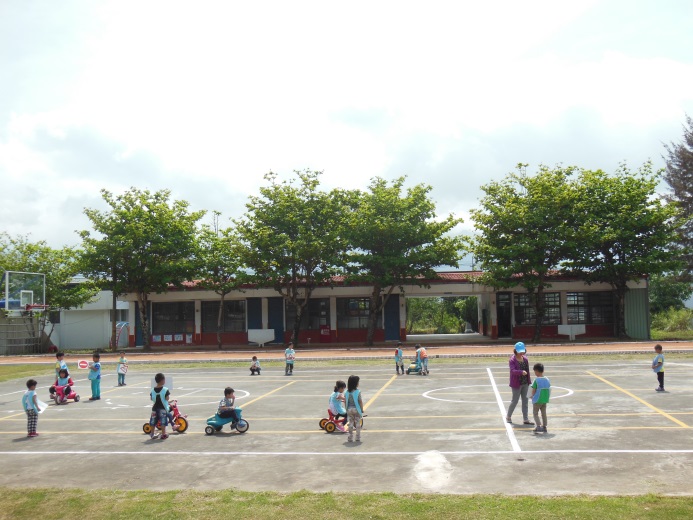 說明: 標誌~禁止左轉說明: 實地練習全景